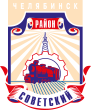 СОВЕТ депутатов советского района
второго созыварешениеот 30.03.2021	                 № 17/3О внесении изменений и дополнений в Устав Советского района города ЧелябинскаВ соответствии с Федеральными законами от 20.07.2020 №236-ФЗ «О внесении изменений в Федеральный закон «Об общих принципах организации местного самоуправления в Российской Федерации,  от 08.12.2020 № 411-ФЗ «О внесении изменений в Федеральный закон «О государственной регистрации уставов муниципальных образований» и статью 44 Федерального закона «Об общих принципах организации местного самоуправления в Российской Федерации», от 30.12.2020 № 518-ФЗ «О внесении изменений в отдельные законодательные акты Российской Федерации», законом Челябинской области от 22.12.2020 № 288-ЗО «О некоторых вопросах правового регулирования отношений, связанных с инициативными проектами, выдвигаемыми для получения финансовой поддержки за счет межбюджетных трансфертов из областного бюджета»Совет депутатов Советского района второго созыва Решает:Внести в Устав Советского района города Челябинска, следующие изменения:пункт 2 статьи 6 «Вопросы местного значения Советского района» дополнить подпунктом 14 следующего содержания:«14) принятие решений и проведение на территории Советского района мероприятий по выявлению правообладателей ранее учтенных объектов недвижимости, направление сведений о правообладателях данных объектов недвижимости для внесения в Единый государственный реестр недвижимости.»;в статье 14 «Собрания граждан»:- пункт 1 изложить в следующей редакции: «1. Для обсуждения вопросов местного значения, информирования населения о деятельности органов местного самоуправления и должностных лиц местного самоуправления, обсуждения вопросов внесения инициативных проектов и их рассмотрения, осуществления территориального общественного самоуправления на части территории Советского района могут проводиться собрания граждан.»;- пункт 3 изложить в следующей редакции:«3. Порядок назначения и проведения собрания граждан, а также полномочия собрания граждан определяются Федеральным законом от 6 октября 2003 года № 131-ФЗ «Об общих принципах организации местного самоуправления в Российской Федерации», решениями Совета депутатов Советского района нормативного характера, уставом территориального общественного самоуправления. Собрание граждан, проводимое по инициативе населения, назначается Советом депутатов Советского района в течение 30 дней со дня поступления обращения о проведении собрания граждан.»;- пункт 5 изложить в следующей редакции:«5. Инициатива граждан о проведении собрания оформляется в виде обращения к Совету депутатов Советского района. В обращении указываются:1) вопрос (вопросы), предлагаемый (предлагаемые) к рассмотрению на собрании граждан;2) ориентировочная дата и время проведения собрания граждан;3) предложения по дате, времени и месту проведения собрания граждан;4) территория Советского района, в пределах которой предполагается провести собрание граждан;5) контактная информация о лицах, ответственных за проведение собрания граждан.»;- пункт 11 изложить в следующей редакции:«11. В собрании вправе участвовать граждане, достигшие 18 лет, проживающие                              в границах части территории Советского района, на которой проводится собрание граждан.		В собрании граждан по вопросам внесения инициативных проектов и их рассмотрения вправе принимать участие жители Советского района, достигшие шестнадцатилетнего возраста. Порядок назначения и проведения собрания граждан в целях рассмотрения и обсуждения вопросов внесения инициативных проектов определяется решением Совета депутатов Советского района нормативного характера»; статью 16 «Опрос граждан» изложить в следующей редакции:«Статья 16. Опрос граждан.Опрос граждан проводится на всей территории Советского района или на части его территории для выявления мнения населения и его учета при принятии решений органами местного самоуправления Советского района и должностными лицами местного самоуправления Советского района, а также органами государственной власти.Результаты опроса граждан носят рекомендательный характер.В опросе граждан имеют право участвовать жители Советского района, обладающие избирательным правом.В опросе граждан по вопросу выявления мнения граждан о поддержке инициативного проекта вправе участвовать жители Советского района или его части, в которых предлагается реализовать инициативный проект, достигшие шестнадцатилетнего возраста.Опрос граждан проводится по инициативе:Совета депутатов Советского района или Главы Советского района – по вопросам местного значения;органов государственной власти Челябинской области – для учета мнения граждан при принятии решений об изменении целевого назначения земель Советского района для объектов регионального и межрегионального значения;жителей Советского района или его части, в которых предлагается реализовать инициативный проект, достигших шестнадцатилетнего возраста, - для выявления мнения граждан о поддержке данного инициативного проекта.».Порядок назначения и проведения опроса граждан определяется решением Совета депутатов Советского района нормативного характера в соответствии с законом Челябинской области.Решение о назначении опроса граждан принимается Советом депутатов Советского района. Для проведения опроса граждан могут использоваться официальные сайты органов местного самоуправления Советского района в информационно-телекоммуникационной сети «Интернет». В решении Совета депутатов Советского района нормативного характера о назначении опроса граждан устанавливаются:1) дата и сроки проведения опроса граждан;2) формулировка вопроса (вопросов), предлагаемого (предлагаемых) при проведении опроса граждан;3) методика проведения опроса граждан;4) форма опросного листа;5) минимальная численность жителей Советского района, участвующих в опросе граждан;6) порядок идентификации участников опроса в случае проведения опроса граждан с использованием официальных сайтов органов местного самоуправления Советского района в информационно-телекоммуникационной сети «Интернет»;7. Жители Советского района должны быть проинформированы о проведении опроса граждан не менее чем за 10 дней до его проведения.8. Финансирование мероприятий, связанных с подготовкой и проведением опроса граждан, осуществляется:1) за счет средств бюджета Советского района – при проведении опроса граждан по инициативе органов местного самоуправления Советского района или жителей Советского района;2) за счет средств бюджета Челябинской области – при проведении опроса граждан по инициативе органов государственной власти Челябинской области.»;Главу 3 «Формы непосредственного осуществления населением местного самоуправления и участия населения в осуществлении местного самоуправления» дополнить статьей 17.1. следующего содержания:«Статья 17.1. Инициативные проекты1. В целях реализации мероприятий, имеющих приоритетное значение для жителей Советского района или его части, по решению вопросов местного значения или иных вопросов, право решения которых предоставлено органам местного самоуправления, в администрацию Советского района может быть внесен инициативный проект. Порядок определения части территории Советского района, на которой могут реализовываться инициативные проекты, устанавливается решением Совета депутатов Советского района нормативного характера.2. С инициативой о внесении инициативного проекта вправе выступить инициативная группа численностью не менее десяти граждан, достигших шестнадцатилетнего возраста и проживающих на территории Советского района, органы территориального общественного самоуправления. Минимальная численность инициативной группы может быть уменьшена решением Совета депутатов Советского района нормативного характера. Право выступить инициатором проекта в соответствии с решением Совета депутатов Советского района нормативного характера может быть предоставлено также иным лицам, осуществляющим деятельность на территории Советского района.3. Инициативный проект должен содержать следующие сведения:1) описание проблемы, решение которой имеет приоритетное значение для жителей Советского района или его части;2) обоснование предложений по решению указанной проблемы;3) описание ожидаемого результата (ожидаемых результатов) реализации инициативного проекта;4) предварительный расчет необходимых расходов на реализацию инициативного проекта;5) планируемые сроки реализации инициативного проекта;6) сведения о планируемом (возможном) финансовом, имущественном и (или) трудовом участии заинтересованных лиц в реализации данного проекта;7) указание на объем средств бюджета Советского района в случае, если предполагается использование этих средств на реализацию инициативного проекта, за исключением планируемого объема инициативных платежей;8) указание на территорию Советского района или его часть, в границах которой будет реализовываться инициативный проект, в соответствии с порядком, установленным решением Совета депутатов Советского района нормативного характера;9) иные сведения, предусмотренные решением Совета депутатов Советского района нормативного характера.4. Порядок выдвижения, внесения, обсуждения, рассмотрения инициативных проектов, а также проведения их конкурсного отбора устанавливается Советом депутатов Советского района. 5. В отношении инициативных проектов, выдвигаемых для получения финансовой поддержки за счет межбюджетных трансфертов из бюджета Челябинской области, требования к составу сведений, которые должны содержать инициативные проекты, порядок рассмотрения инициативных проектов, в том числе основания для отказа в их поддержке, порядок и критерии конкурсного отбора таких инициативных проектов устанавливаются в соответствии с законом и (или) иным нормативным правовым актов Челябинской области.6. В случае, если в администрацию Советского района внесено несколько инициативных проектов, в том числе с описанием аналогичных по содержанию приоритетных проблем, администрация Советского района организует проведение конкурсного отбора и информирует об этом инициаторов проекта.7. Проведение конкурсного отбора инициативных проектов возлагается на коллегиальный орган (комиссию), порядок формирования и деятельности которого определяется решением Совета депутатов Советского района нормативного характера. Состав коллегиального органа (комиссии) формируется администрацией Советского района. При этом половина от общего числа членов коллегиального органа (комиссии) должна быть назначена на основе предложений Совета депутатов Советского района. Инициаторам проекта и их представителям при проведении конкурсного отбора должна обеспечиваться возможность участия в рассмотрении коллегиальным органом (комиссией) инициативных проектов и изложения своих позиций по ним».5) в статье 21 «Полномочия Совета депутатов Советского района»:- подпункт 20 пункта 2 изложить в следующей редакции:«20) устанавливает порядок определения части территории Советского района, на которой могут реализовываться инициативные проекты»;- дополнить пунктами 21-25 следующего содержания:«21) устанавливает порядок выдвижения, внесения, обсуждения, рассмотрения инициативных проектов, а также проведения их конкурсного отбора;22) определяет порядок формирования и деятельности коллегиального органа (комиссии) по проведению конкурсного отбора инициативных проектов;23) определяет порядок назначения и проведения собрания граждан в целях рассмотрения и обсуждения вопросов внесения инициативных проектов; 24) определяет порядок расчета и возврата сумм инициативных платежей, подлежащих возврату лицам (в том числе организациям), осуществившим их перечисление в бюджет города Челябинска;25) иные вопросы, отнесенные к компетенции Совета депутатов Советского района настоящим Уставом и законодательством.».6) в статье 28 «Администрация Советского района»:- пункт 5 дополнить подпунктами 90-95 в следующей редакции:«90) разрабатывает порядок определения части территории Советского района, на которой могут реализовываться инициативные проекты;91) разрабатывает порядок выдвижения, внесения, обсуждения, рассмотрения инициативных проектов, а также проведения их конкурсного отбора;92) разрабатывает порядок формирования и деятельности коллегиального органа (комиссии) по проведению конкурсного отбора инициативных проектов;93) разрабатывает порядок назначения и проведения собрания граждан в целях рассмотрения и обсуждения вопросов внесения инициативных проектов;94) разрабатывает порядок расчета и возврата сумм инициативных платежей, подлежащих возврату лицам (в том числе организациям), осуществившим их перечисление в бюджет Советского района;95) принимает решение и проводит на территории Советского района мероприятия по выявлению правообладателей ранее учтенных объектов недвижимости, направляет сведения о правообладателях данных объектов недвижимости для внесения в Единый государственный реестр недвижимости.».7) статью 46 «Порядок принятия, внесения изменений и дополнений в Устав» считать статьей 47, статью 47 «Хранение Устава  Советского района» считать статьёй 48. 8) пункт 4 статьи 47 «Порядок принятия, внесения изменений и дополнений в Устав» изложить в следующей редакции:«4. Устав Советского района, решения о внесении изменений и дополнений в Устав Советского района подлежат официальному опубликованию (обнародованию) после их государственной регистрации и вступают в силу после их официального опубликования (обнародования). Глава Советского района обязан опубликовать (обнародовать) зарегистрированные Устав Советского района, решение о внесении изменений и дополнений в Устав Советского района в течение семи дней со дня поступления из территориального органа уполномоченного федерального органа исполнительной власти в сфере регистрации уставов муниципальных образований уведомления о включении сведений об уставе Советского района, решении о внесении изменений и дополнений в Устав Советского района в государственный реестр уставов муниципальных образований субъекта Российской Федерации, предусмотренного частью 6 статьи 4 Федерального закона от 21 июля 2005 года № 97-ФЗ «О государственной регистрации уставов муниципальных образований».».2. Поручить Главе Советского района В.Е. Макарову:1) в течение пятнадцати дней со дня принятия настоящего решения направить его в Управление Министерства юстиции Российской Федерации по Челябинской области для государственной регистрации;2) в течение семи дней со дня поступления решения из Управления Министерства юстиции Российской Федерации по Челябинской области официально опубликовать настоящее решение;3) в течение десяти дней со дня официального опубликования настоящего решения направить в Управление Министерства юстиции Российской Федерации по Челябинской области сведения об источнике и дате официального опубликования.3. Внести настоящее решение в раздел 1 «Участие граждан в самоуправлении»  нормативной правовой базы местного самоуправления Советского района.4. Контроль за исполнением настоящего решения возложить на Председателя Совета депутатов Советского района С.В. Найденова.5. Настоящее решение подлежит официальному опубликованию и вступает в силу в соответствии с действующим законодательством. Председатель Совета депутатов  Советского района                                                                                                      С.В. Найденов Глава Советского района                                                                                            В.Е. Макаров454091, г. Челябинск, ул. Орджоникидзе 27А. (351) 237-98-82. E-mail: sovsovet@mail.ru